JĘZYK ANGIELSKI -15.05.2020 – klasa VIIIaTopic: About me – my appearance.Temat: O mnie – mój wygląd.Dzisiaj przypomnimy sobie słownictwo dotyczące naszego wyglądu. Jeśli ktoś nie ma drukarki to pisze: Zadanie 1 Hair…..itpZatem Zadanie 1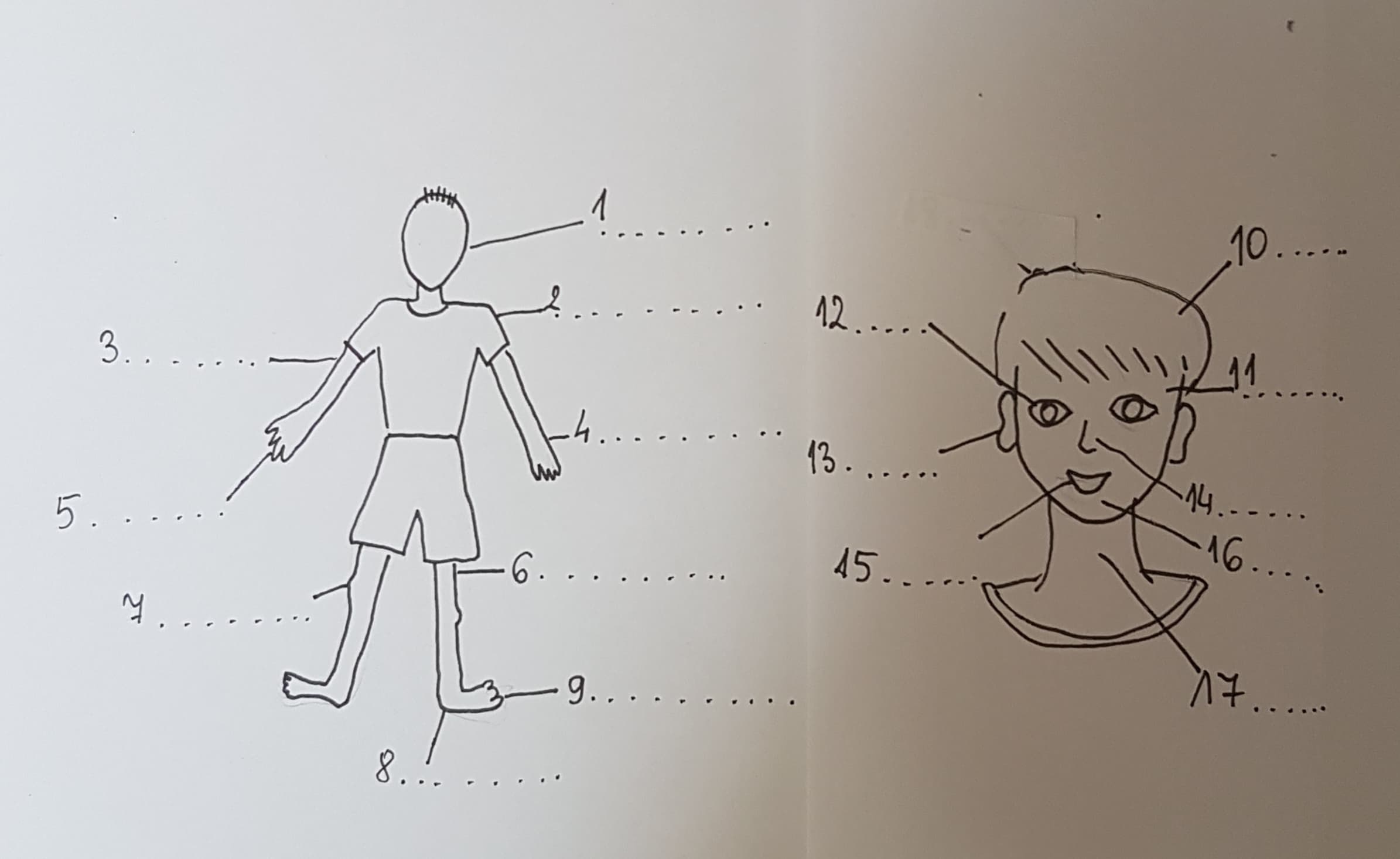 Jeśli chcemy powiedzieć takie zdanie: Oczy Basi są zielone. - to po angielsku powiemy to zdanie tak:Basia`s eyes are green.Jeśli chcemy powiedzieć, że coś jest czyjeś to dajemy „formę dzierżawczą”: Basia`s  - Basi                       Alexandra`s – Aleksandry                       Sam`s – Sama                       Tomek`s – Tomka – czyli dodajemy apostrof (`) i literę (s)Teraz popatrz na obrazek. Mamy tu Kasię, Adama, Dawida i Betty. Spróbujemy ich opisać.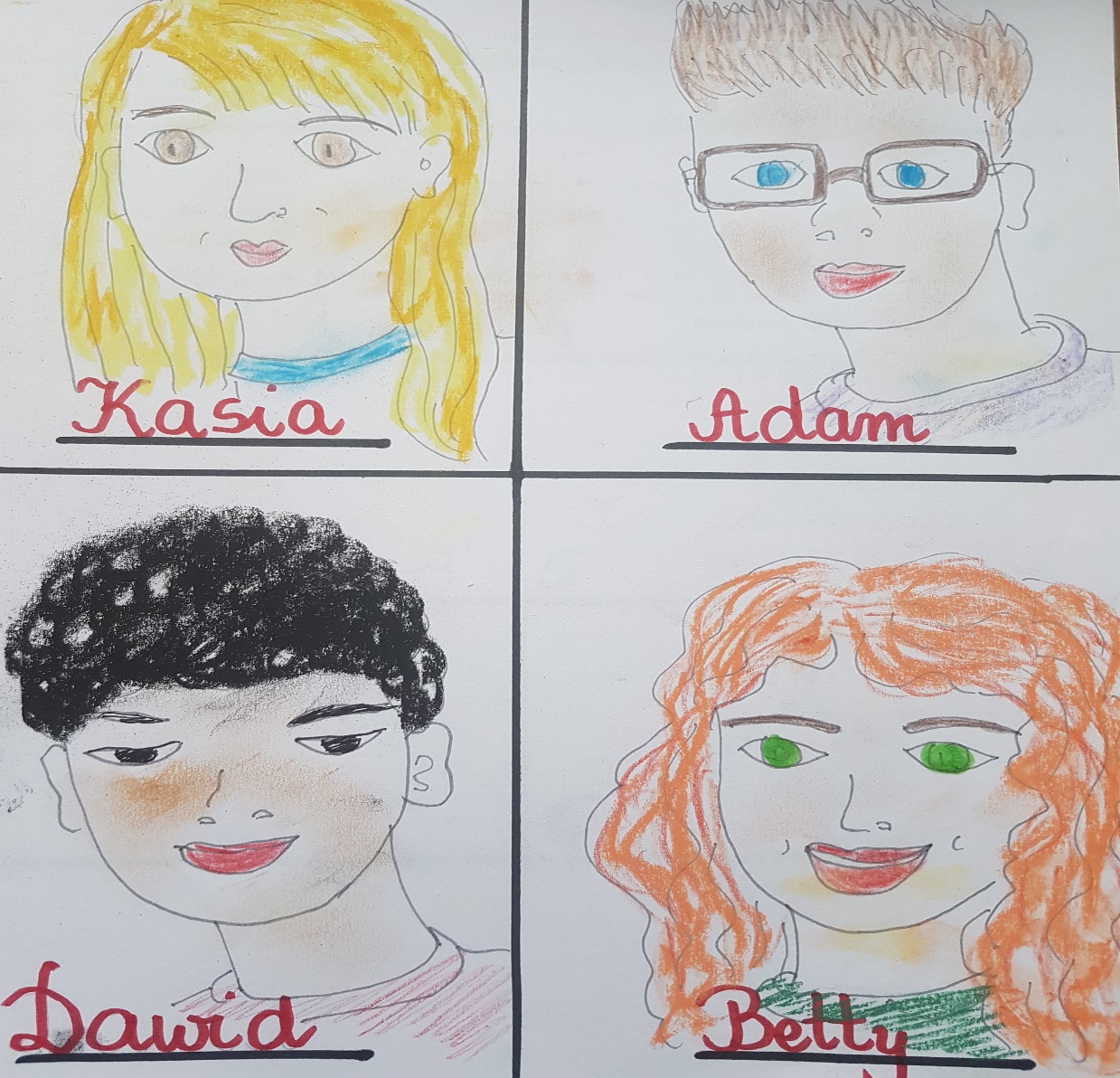 Teraz poznasz nowe słownictwo dotyczące wyglądu włosów  -                                                                  Włosy mogą być: To słownictwo trzeba dokładnie przyswoić, dlatego proszę przepisz to do zeszyt                                    Kolor włosów może być To słownictwo trzeba dokładnie przyswoić, dlatego proszę przepisz to do zeszytu.Zadanie 2 Podkreśl właściwy wyraz zgodny z tym, co widzisz na obrazku powyżej:Np. Adam`s hair is brown/ blondKasia`s eyes are brown/green.Betty`s hair is black/ red.Dawid`s ears are small/big.Kasia`s hair is blond/ brown.Betty`s eyes are blue/green.Dawid`s eyes are blue/black.Adam`s eyes are blue/brown.Jeśli ktoś nie ma drukarki to pisze: Zadanie 2    1. Brown      2. ……..Zadanie 3 Uzupełnij litery aby utworzyć poprawny wyraz: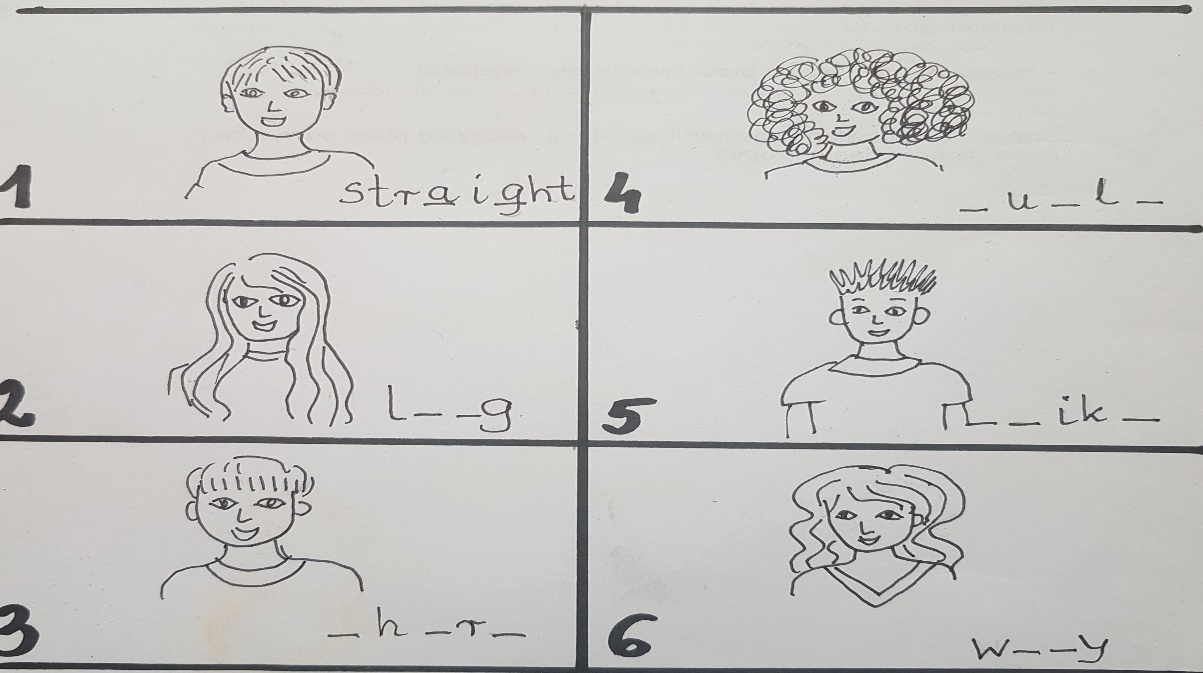 Jeśli ktoś nie ma drukarki to pisze: Zadanie 3    1. straight      2. ……..Zadanie 4Popatrz na obrazek, gdzie są twarze Kasi, Adama, Dawida i Betty i spróbuj samodzielnie napisać o nich kilka zdań. Ja opiszę Kasię, a Ty wybierz kogoś innego i opisz go.Kasia`s hair is long and blond.Her eyes are brown. Kasia`s mouth is small and pink.Kasia`s ears are small.A teraz Ty…………………………………………………………………………….…………………………………………………………………………….…………………………………………………………………………….…………………………………………………………………………….Słownictwo pomocne w dzisiejszej lekcjiZadanie 5Wstaw have lub has ( zauważ, jaka to osoba)Np.: I ……….. a big head        I have a big head – Ja mam dużą głowę.You …………. long fingers. – Ty masz długie place u rąk.They ………… small feet. – Oni maja małe stopy.He ………….. chubby legs. – On ma pulchne nogi.This dog …………….short tail. – Ten pies ma krótki ogon.She ……. slim legs. – Ona ma szczupłe nogi.You ………. big hands. - Wy macie duże dłonie.Zadanie 6 Przetłumacz zdania na język angielski:Ja mam długie ręce ……………………………………………………On ma duże uszy . …………………………………………………….Ona ma długie palce u rąk . ……………………………………………Oni mają silne dłonie. ………………………………………………….Ten kot ma pulchne stopy. …………………………………………….Ty masz duże ręce. ……………………………………………………Wy macie długie nogi. ……………………………………… face        eye        nose        mouth      ear        chin     hair     neckfoot   head    knee   leg    toe     finger    shoulder     arm  handstraightshortlongcurlywavyspikyprostekrótkiedługiekręconefalowanenastroszone/ postawioneblondgreybrownblackdark redBlondSiwyBrązowyCzarnyCiemnyrudyher – jejhis  - jegoCzasownik „to have” – mieć1.I have –       Ja mam2. You have – Ty masz.		 3. He has     - On ma3. She has    - Ona ma3. It has       -  Ono ma1. We have –   My mamy2. You have –  Wy macie3. They have – Oni mająZauważ, że postać tego czasownika zmienia się w III osobie liczbie pojedynczejBigTallChubbySlimShortLongStrongsmallDużyWysokiPulchnySzczupłyKrótkiDługiSilnyMały